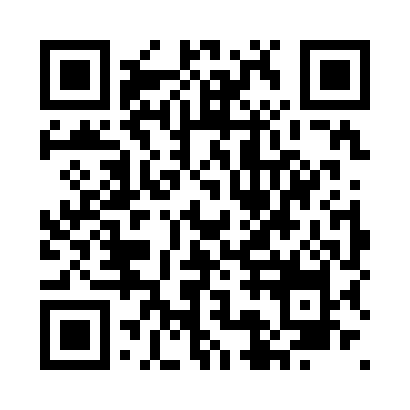 Prayer times for Val-Joli, Quebec, CanadaWed 1 May 2024 - Fri 31 May 2024High Latitude Method: Angle Based RulePrayer Calculation Method: Islamic Society of North AmericaAsar Calculation Method: HanafiPrayer times provided by https://www.salahtimes.comDateDayFajrSunriseDhuhrAsrMaghribIsha1Wed3:595:3512:455:467:569:322Thu3:575:3312:455:477:579:343Fri3:555:3212:455:477:589:364Sat3:535:3012:455:487:599:375Sun3:515:2912:455:498:019:396Mon3:495:2812:445:508:029:417Tue3:475:2612:445:508:039:438Wed3:455:2512:445:518:049:459Thu3:435:2412:445:528:069:4610Fri3:415:2212:445:538:079:4811Sat3:395:2112:445:538:089:5012Sun3:385:2012:445:548:099:5213Mon3:365:1912:445:558:109:5414Tue3:345:1712:445:558:129:5615Wed3:325:1612:445:568:139:5716Thu3:305:1512:445:578:149:5917Fri3:295:1412:445:588:1510:0118Sat3:275:1312:445:588:1610:0319Sun3:255:1212:445:598:1710:0420Mon3:245:1112:445:598:1810:0621Tue3:225:1012:456:008:1910:0822Wed3:215:0912:456:018:2110:0923Thu3:195:0812:456:018:2210:1124Fri3:185:0712:456:028:2310:1325Sat3:165:0712:456:038:2410:1426Sun3:155:0612:456:038:2510:1627Mon3:135:0512:456:048:2610:1828Tue3:125:0412:456:048:2710:1929Wed3:115:0412:456:058:2810:2130Thu3:105:0312:466:068:2810:2231Fri3:095:0212:466:068:2910:23